Specifikační listy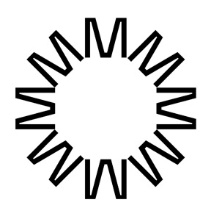 Kulturní dům města Přibyslav – úprava interiérů - nábytekv katastrálním území Přibyslav (735698) par. č. st. 671datum: březen 2024								Paré:IDENTIFIKAČNÍ ÚDAJEÚDAJE O STAVBĚNázev stavbyKulturní dům města Přibyslav – úprava interiérů - nábytekMísto stavbyPřibyslav, kraj Vysočinak. ú. Přibyslav [735698]pozemek parc. č. st. 671Investor:Žadatel:			Kulturní zařízení města Přibyslav příspěvková organizaceBechyňovo náměstí 45
582 22 PřibyslavÚdaje generálního projektantaNázev firmy:				MW.arch s.r.o.Sídlo:					Nové Dvory 3, 592 12 Nové DvoryIČO:					142 53 259Telefon, e-mail:			+420 731 770 906atelier@mwarch.czdatová schránka:			j39rt6vÚdaje hlavního projektantaZodpovědný projektant:		Ing. arch. Jiří Mošner, ČKA 05531Hlavní projektant:			Ing. arch. Vít WasserbauerÚdaje projektantů jednotlivých částí dokumentaceInteriérové řešení:			Ing. arch. Jiří Mošner, ČKA 05531					Ing. arch. Vít WasserbauerPetra SobotkováObecněU všech prvků bude barevnost a povrchová úprava budou předměty vzorkováníMontáž se předpokládá u všech prvků i přesto, že u prvku není výslovně uvedenáVšechny prvky musí být dodány včetně všech částí a součástí tak, aby byly funkčníU všech prvků, které vyžadují kotvení, bude vhodné kotvení součástí dodávky a CN, specifikaci kotvení dodá uchazeč na základě přesného výrobku, zejména se jená o kotvení horních skříněk a horní části podhledu!Po provedení prací bude proveden kompletní úklid prostoru mokrou i suchou cestouPřed předáním díla, uchazeč proveden veškeré nezbytné revize, zejména elektroSPECIFIKAČNÍ LIST č. 01Název: Židle do bufetu Odkaz na položku rozpočtu: 766SL01Specifikace: Rozměry: 46 x 52 x 76 cm (Š x H x V)Počet kusů: 40 bufet Povrchová úprava: moření židle –  černá  sedák – černá Materiál: bukový masiv sedák – čalouněnýBarevnost a povrchová úprava budou předměty vzorkováníŽidle je stohovatelná až pro 8 kusů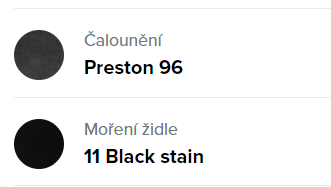 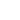 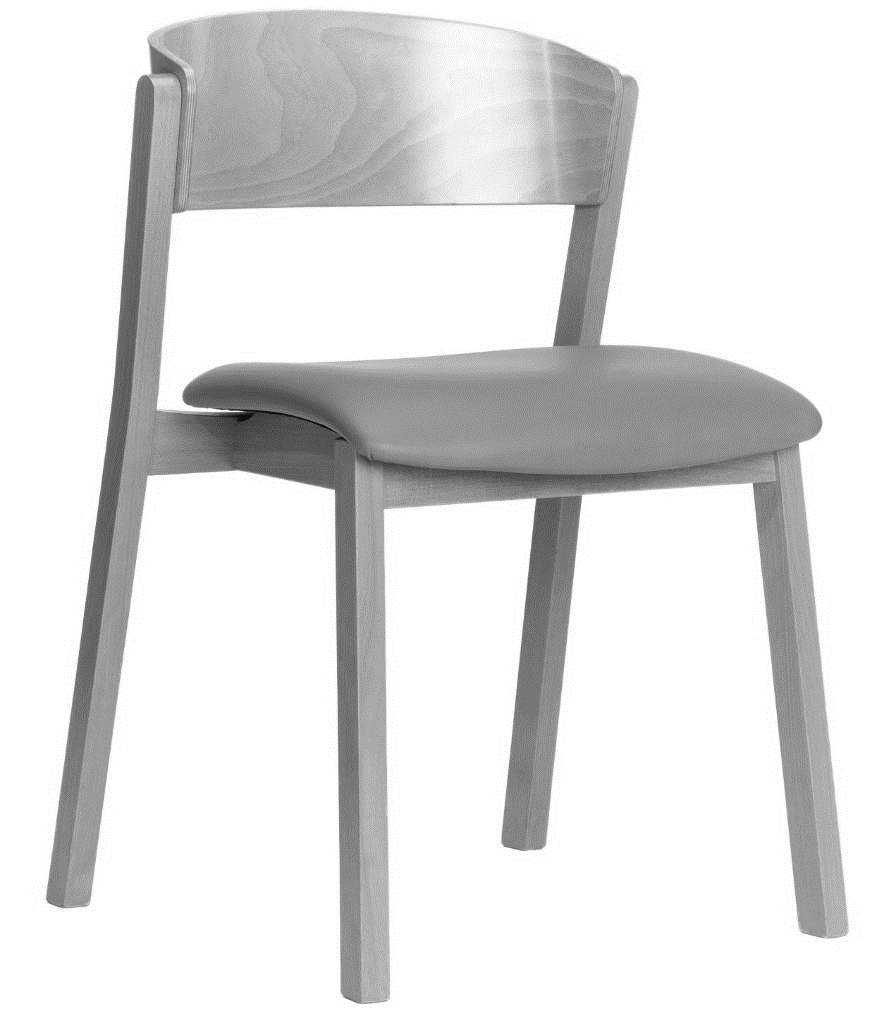 SPECIFIKAČNÍ LIST č. 02Název: Rozkládací stoly do bufetu Odkaz na položku rozpočtu: 766SL02Specifikace: Rozměry: 80/120 x 70 x 75 cm (D x Š x V)Počet kusů: 8Povrchová úprava: černá, tmavě hnědá Materiál: deska stolu: dřevotříska, melaminová fólie, ABS plastVnitřní noha: ocelNoha/Bočnice: ocel, Epoxidový/polyesterový práškový lakBarevnost a povrchová úprava budou předměty vzorkování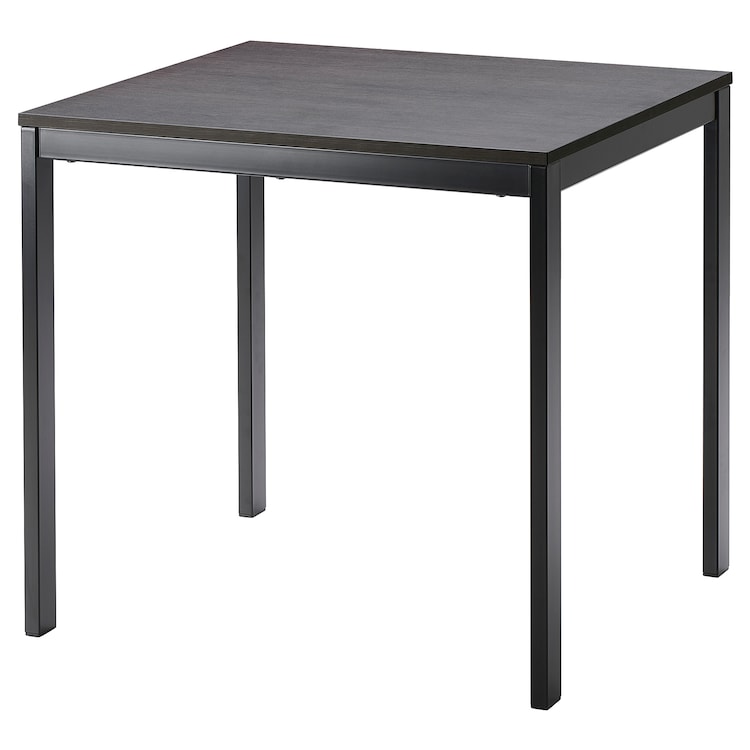 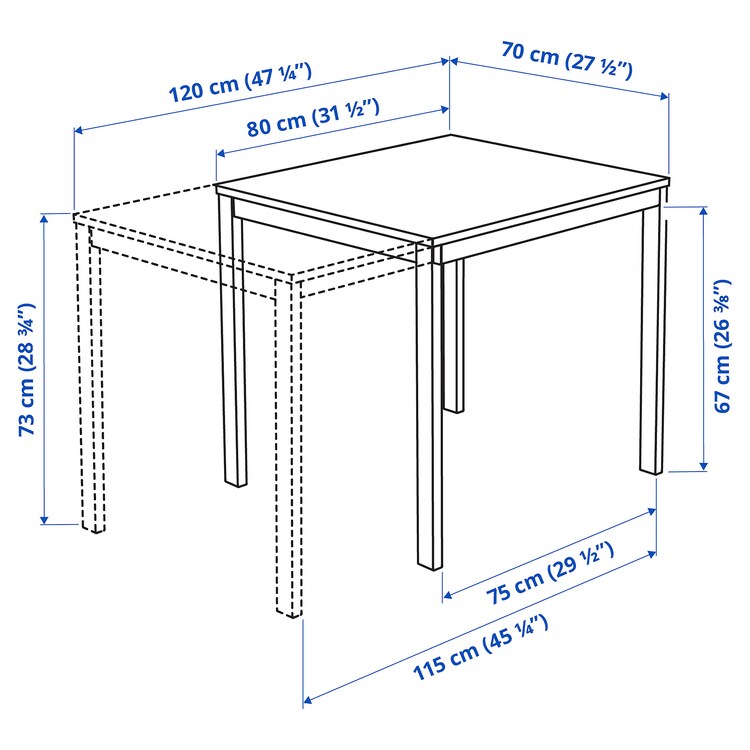 SPECIFIKAČNÍ LIST č. 03Název: Barové stoličky do bufetu Odkaz na položku rozpočtu: 766SL03Specifikace: Rozměry: 50 x 50 cm (Š x H), V = 63 – 74 cmPočet kusů: 5Povrchová úprava: černáMateriál: rám – masivní bříza, lepidlo, akrylová barva,Podnožka/ Upevňovací deska/ Trubka – ocel, epoxidový/polyesterový práškový lakŠroubovitý sloupek – ocel, polyamidový plast, acetalový plastBarevnost a povrchová úprava budou předměty vzorkování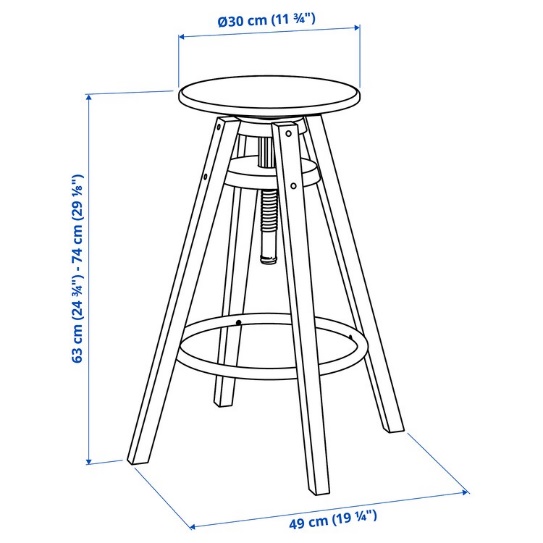 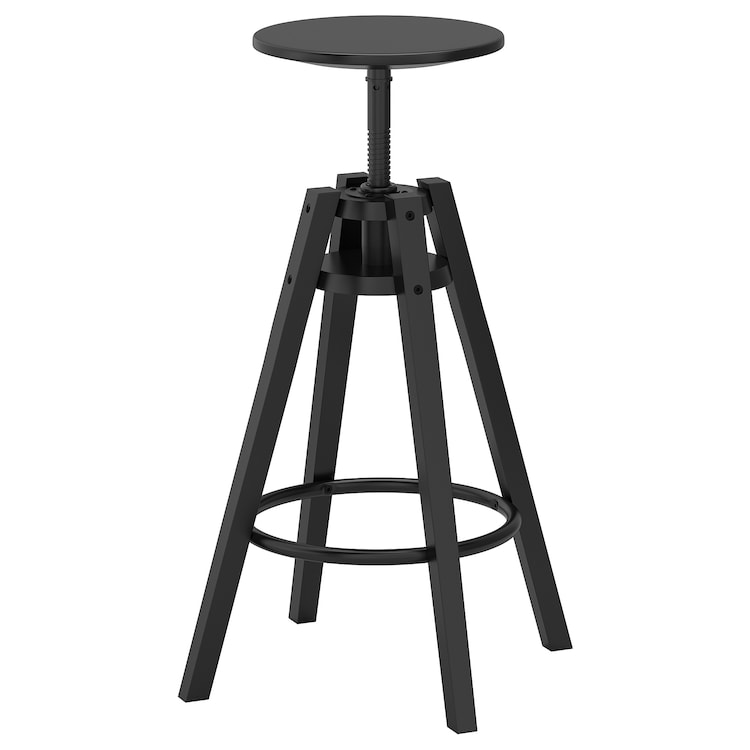 SPECIFIKAČNÍ LIST č. 04Název: Mikrovlnná trouba Odkaz na položku rozpočtu: 725SL04Specifikace: Rozměry: 31 x 51,7 x 47,6 cm (V x Š x H)Počet kusů:  1dotykové, elektronické ovládání + otočný ovladač objem: 28 l průměr otočného talíře 31,8 cm s možností deaktivace 6 stupňů výkonu LED displej 15 přednastavených programů gril vnitřní povrch: odolný vůči poškrábání, korozi a tvorbě bakterií Výkon: 900 WBarevnost a povrchová úprava budou předměty vzorkování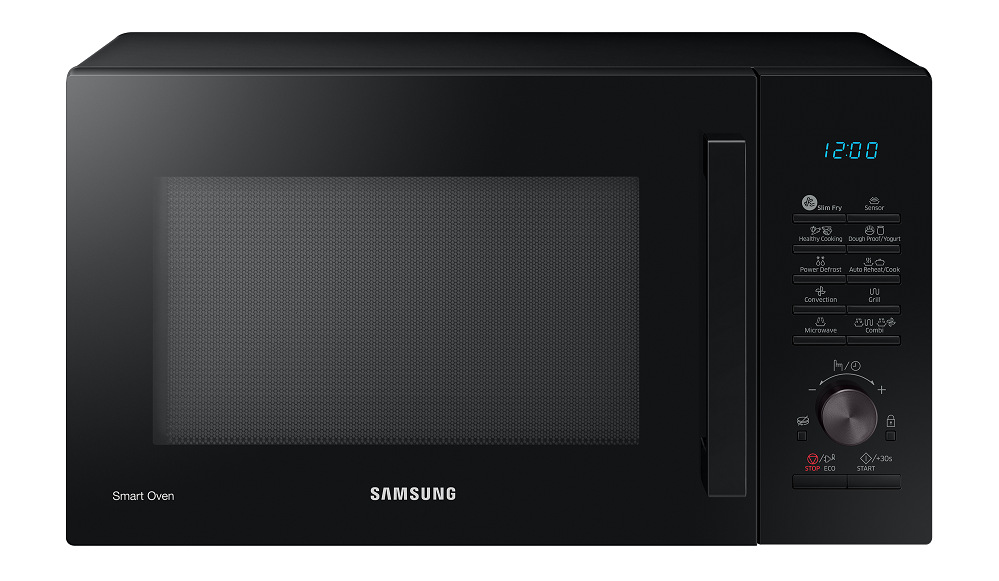 SPECIFIKAČNÍ LIST č. 05Název: Vestavná parní trouba Odkaz na položku rozpočtu: 725SL05Specifikace: Rozměry: 59,6 x 59,5 x 57 cm (V x Š x H)Počet kusů: 1Povrchová úprava: černáMateriál: plech, nerez, keramikaObjem: 76 l LED displej Barevnost a povrchová úprava budou předměty vzorkování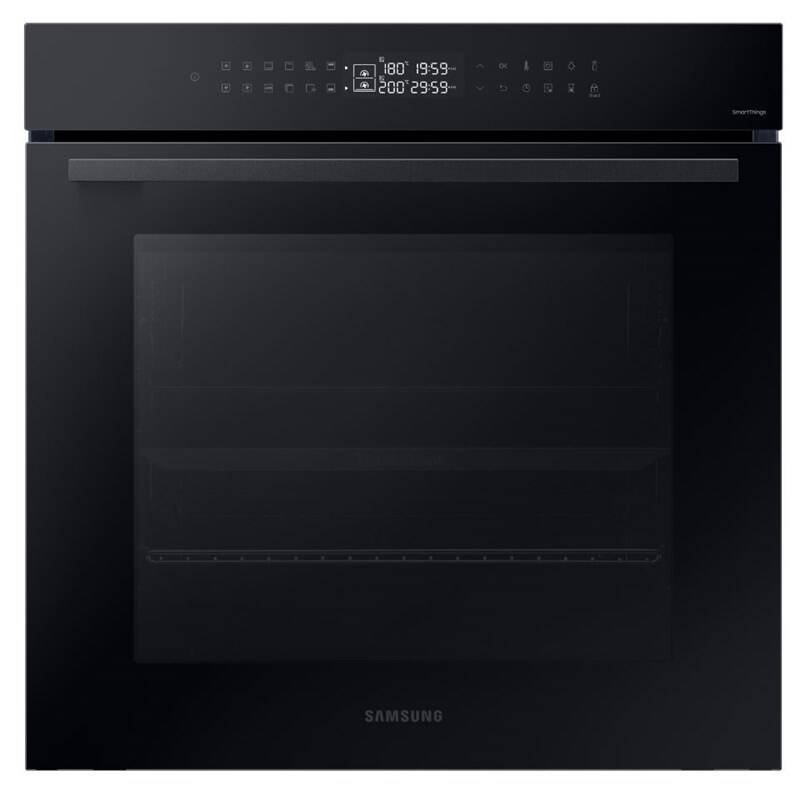 SPECIFIKAČNÍ LIST č. 06Název: Vestavná myčka nádobíOdkaz na položku rozpočtu: 725SL06Specifikace: Rozměry: 82 x 59,8 x 55,5 cm (V x Š x H)Počet kusů: 1Povrchová úprava: čelní strany dle deskyMateriál: nerezHlučnost: 38 dBAutomatické otevírání dvířekPočet teplot: 3Barevnost a povrchová úprava budou předměty vzorkováníSPECIFIKAČNÍ LIST č. 07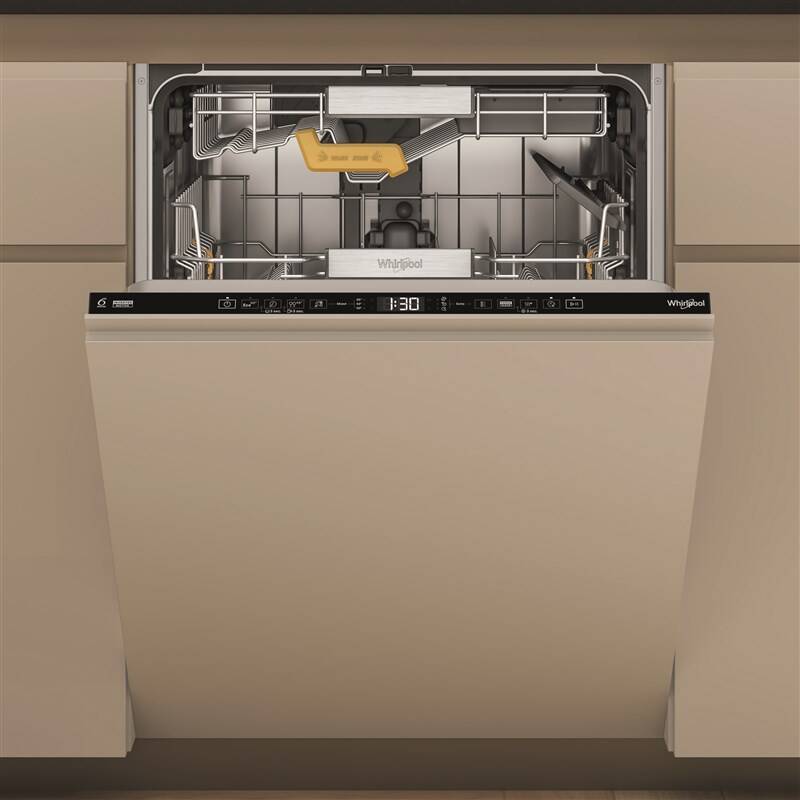 Název: Výčepní stojan T3 zlatý, komplet kohouty pákové medailony standart dochlazeníOdkaz na položku rozpočtu: 725SL07Specifikace: Počet kusů: 1Povrchová úprava: zlato – titanMateriál: nerezová ocelBarevnost a povrchová úprava budou předměty vzorkováníProvedení na 3 výčepní kohoutyZhotovený kompletně z nerezové oceliVnitřní trubky nerezové – cca 7 x 8 mmDodána včetně kompresoru, chlazení, hadic, koncovekObrázek pouze inspirativní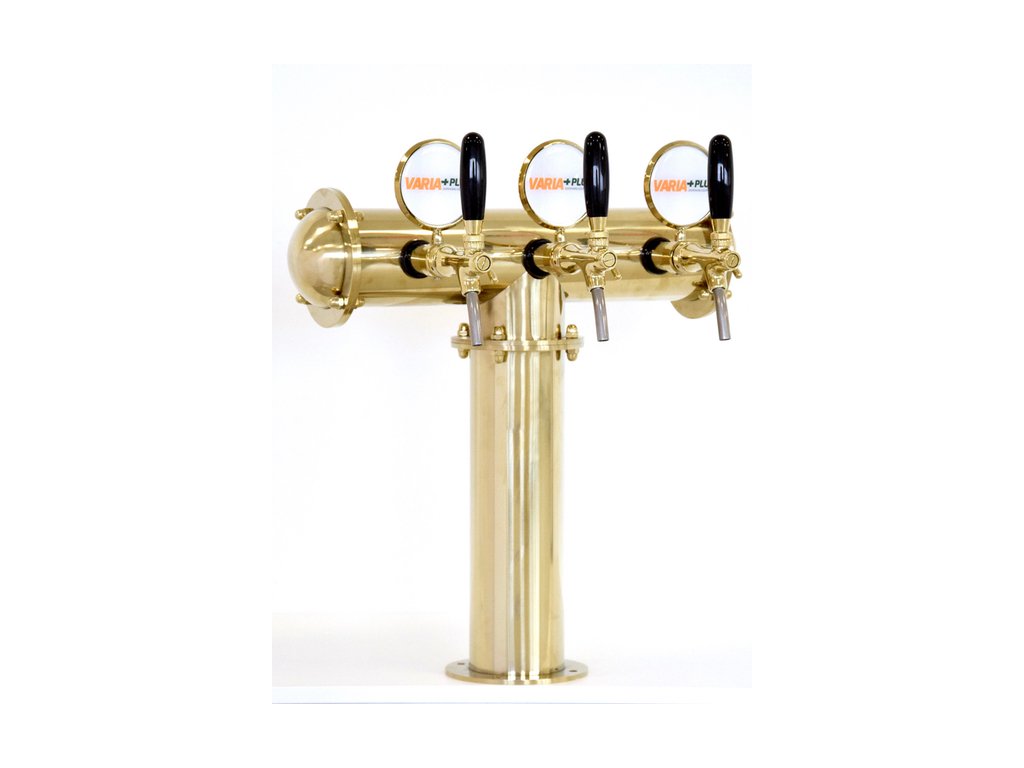 SPECIFIKAČNÍ LIST č. 08Název: Kávovar Odkaz na položku rozpočtu: 725SL08Specifikace: Rozměry: 26 x 45 x 38,5 cm (Š x H x V)Počet kusů: 1Povrchová úprava: tmavě šedá, matný plast s metalickými prvky Materiál: plast, kov Ovládání: dotykový displejAutomatickou přípravu teplé a studené mléčné pěnyFunkce kávy s sebou, pro hrnky do 16 cmVčetně skleněné karafy na kávuBarevnost a povrchová úprava budou předměty vzorkování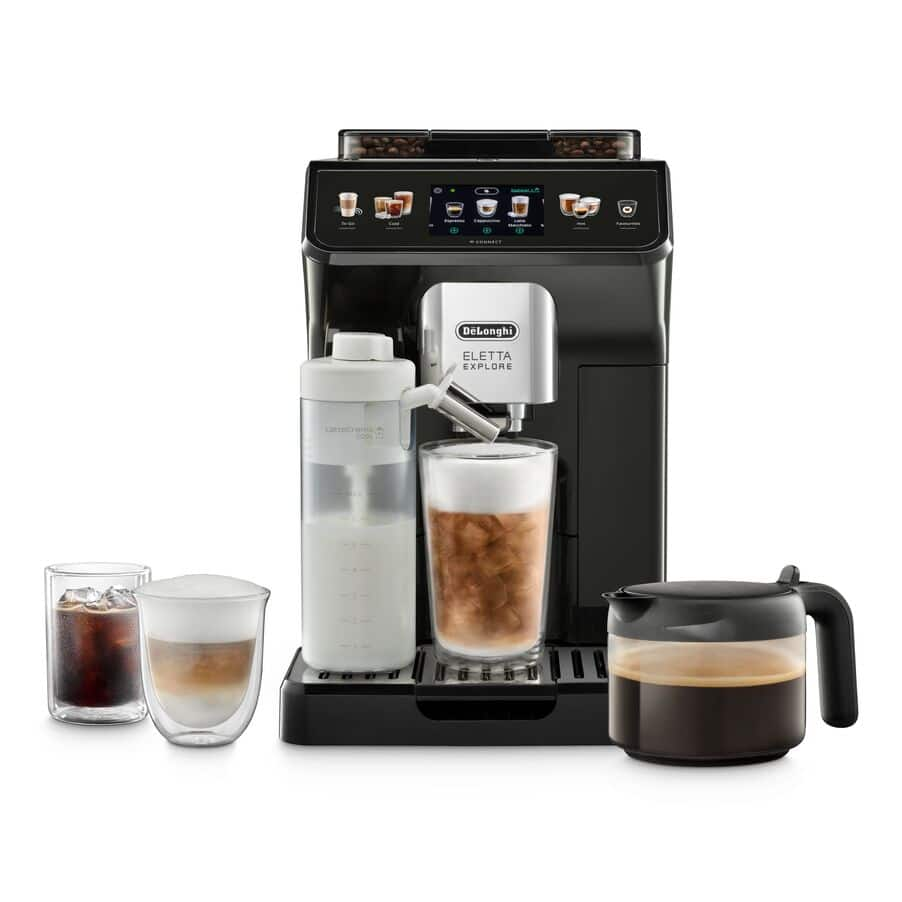 SPECIFIKAČNÍ LIST č. 9Název: Rychlovarná konviceOdkaz na položku rozpočtu: 725SL09Specifikace: Rozměry: 22,5 x 24 x 15 cmPočet kusů: 1Povrchová úprava: černáMateriál: varná nádoba – nerezvnější plášť – tvrzený plastDigitální rychlovarná konvice s nastavením teplotyMaximální objem: 1,5 l Příkon: 1850 – 2200 WBarevnost a povrchová úprava budou předměty vzorkování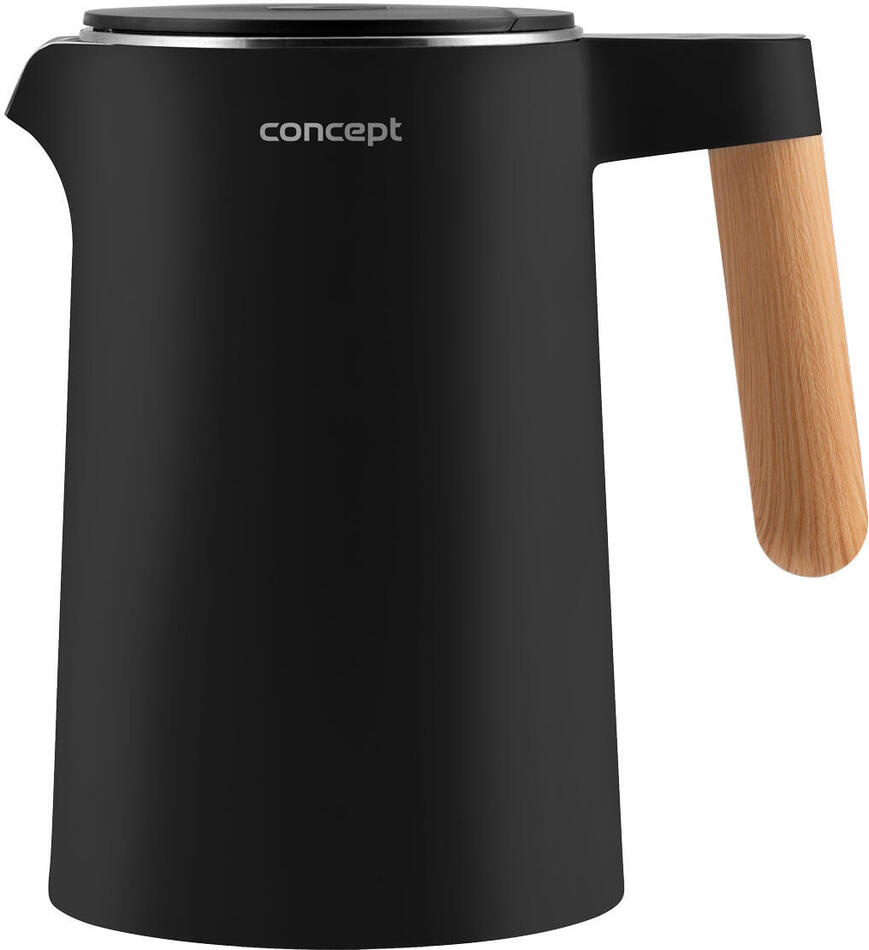 SPECIFIKAČNÍ LIST č. 10Název: Myčka skla Odkaz na položku rozpočtu: 725SL10Specifikace: Rozměry: 38 x 20 x 36 cm (D x Š x V)Počet kusů: 1Povrchová úprava: šedá Materiál: laminoDvouválcová myčkaNulová energetická náročnost - úspora energiíPoužití pouze studené vodyAž 600 umytých sklenic za hodinu1 x myčka sklenic, 1 x odtoková hadice, 1 x přívodní hadice s rychlospojkou, armaturaBarevnost a povrchová úprava budou předměty vzorkování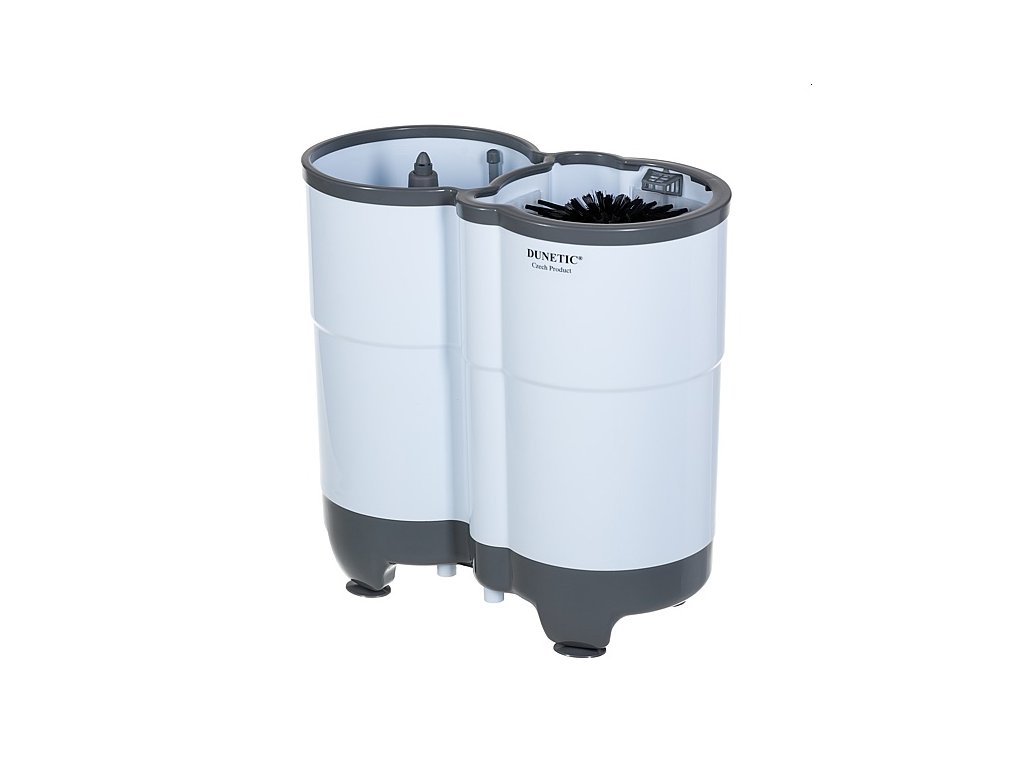 SPECIFIKAČNÍ LIST č. 11Název: Indukční vařič Odkaz na položku rozpočtu: 725SL11Specifikace: Rozměry: 56 x 36 x 4,3 cm (Š x H x V)Počet kusů: 1Povrchová úprava:  černáMateriál: plast, sklo keramika, kovPříkon: 3 400 WPočet plotýnek: 2 Snadné ovládání na dotykovém panelu se sliderem pro regulaci teploty a výkonu Ultratenký kompaktní design, vařič má pouhé 4,3 cm na výšku Snadná údržba Úsporu času a elektrické energie zajistí vysoká účinnost indukčního vařeníBarevnost a povrchová úprava budou předměty vzorkování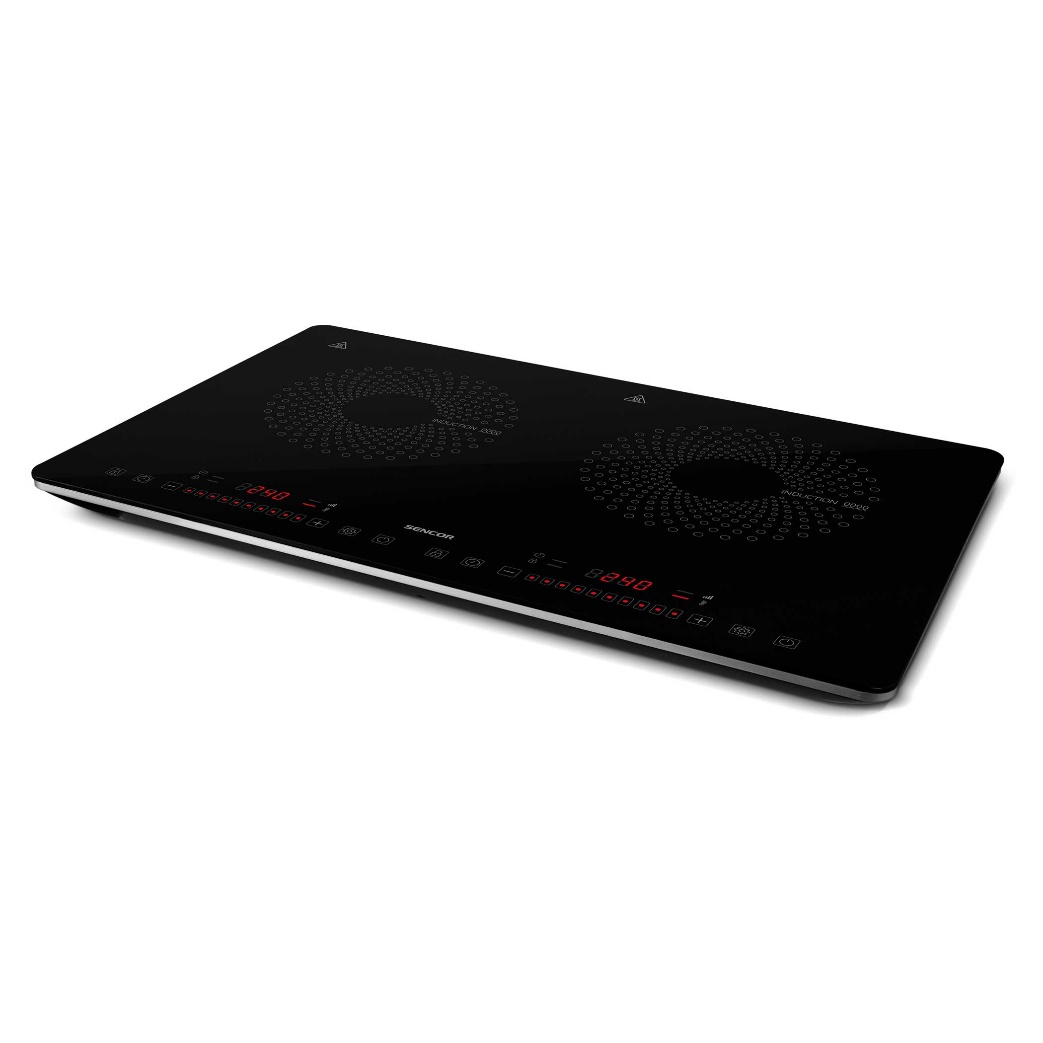 SPECIFIKAČNÍ LIST č. 12Název: Vestavný odsavač par vestavnýOdkaz na položku rozpočtu: 725SL12Specifikace: Rozměry: 59,8 x 25,6 x 29 cm (Š x V x H)Počet kusů: 1Povrchová úprava: černáMateriál: plast, kovodsavač par výkon odsávání: 480 m³/hLED osvětleníPracuje na bázi recirkulace a ovládání je elektronickéBarevnost a povrchová úprava budou předměty vzorkování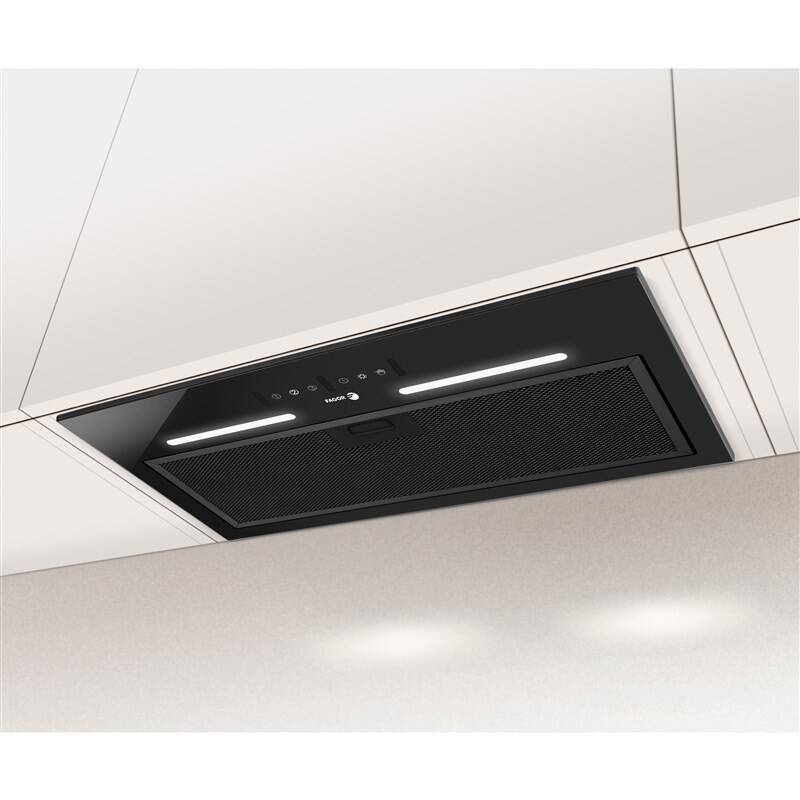 SPECIFIKAČNÍ LIST č. 13Název: Chladící vitrína  Odkaz na položku rozpočtu: 725SL13Specifikace: Rozměry: 595 x 595 x 1990 cm (D x Š x V)Počet kusů: 1Povrchová úprava lednice: černáPovrchová úprava polic: černá Materiál: kov, plast, tvrzené sklo Barevnost a povrchová úprava budou předměty vzorkováníPříkon: 235 WOsvětlení: LED uvnitř rámu dveříOvládání: mechanickéKlimatická třída: 4Chlazení s pomocným ventilátorem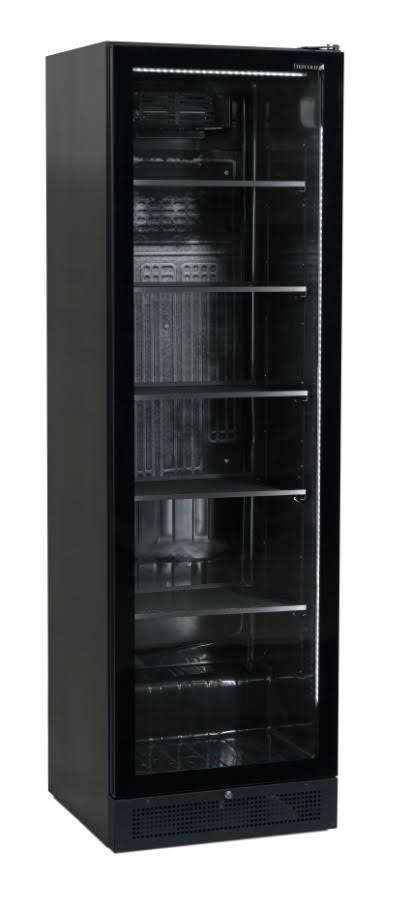 Hlučnost 45 dBSPECIFIKAČNÍ LIST č. 14Název: Skříň vrchní zavěšená   Odkaz na položku rozpočtu: 766SL14Specifikace: Rozměry: 1 200 x 730 x 578 cm (D x V x Š)Počet kusů: 3Materiál: LTD 18mm hraněn ABS 1mmKování: standartní závěs s integrovaným tlumením v souladu s EN 15570, zapuštěné úchytyDvě otevíravá křídla, vnitřek rozdělen středovou příčkou a osazen čtyřmi policemi s rektifikací	Barevnost a povrchová úprava budou předměty vzorkování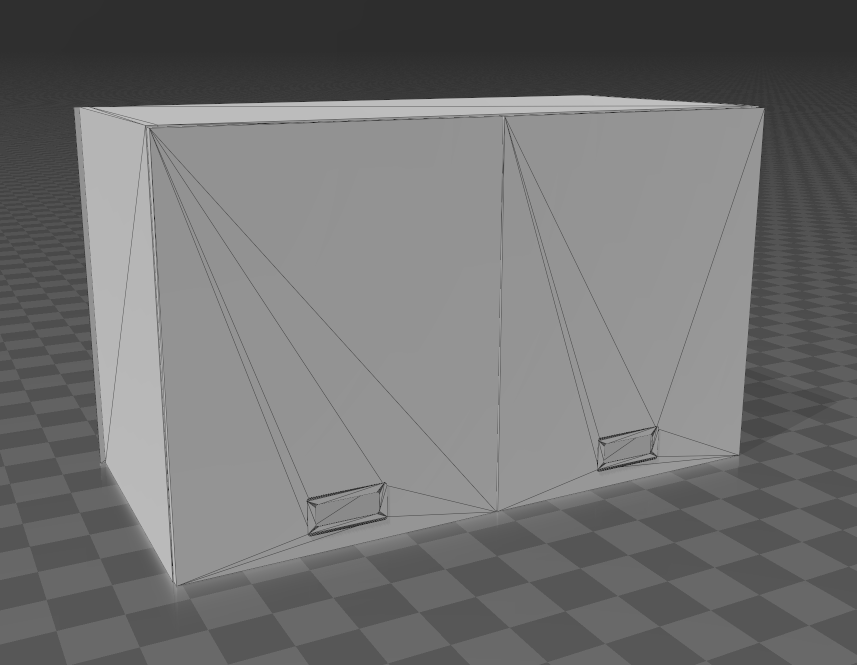 SPECIFIKAČNÍ LIST č. 15Název: Skříň vrchní zavěšená   Odkaz na položku rozpočtu: 766SL15Specifikace: Rozměry: 500 x 730 x 578 cm (D x V x Š)Počet kusů: 1Materiál: LTD 18mm hraněn ABS 1mmKování: standartní závěs s integrovaným tlumením v souladu s EN 15570, zapuštěný úchytOtevíravé křídlo, vnitřek osazen dvěma policemi  s rektifikacíBarevnost a povrchová úprava budou předměty vzorkování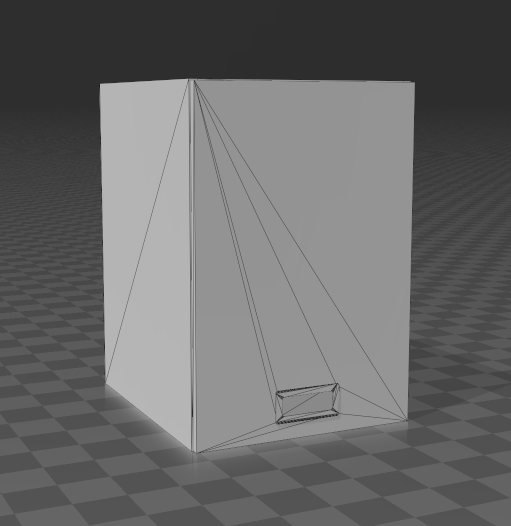 SPECIFIKAČNÍ LIST č. 16Název: Skříň vrchní zavěšená   Odkaz na položku rozpočtu: 766SL16Specifikace: Rozměry: 1 200 x 600 x 340 cm (D x V x Š)Počet kusů: 3Materiál: LTD 18mm hraněn ABS 1mmKování: standartní závěs s integrovaným tlumením v souladu s EN 15570, zapuštěné úchytyDvě otevíravá křídla, vnitřek rozdělen středovou příčkou a osazen čtyřmi policemi s rektifikací	Barevnost a povrchová úprava budou předměty vzorkování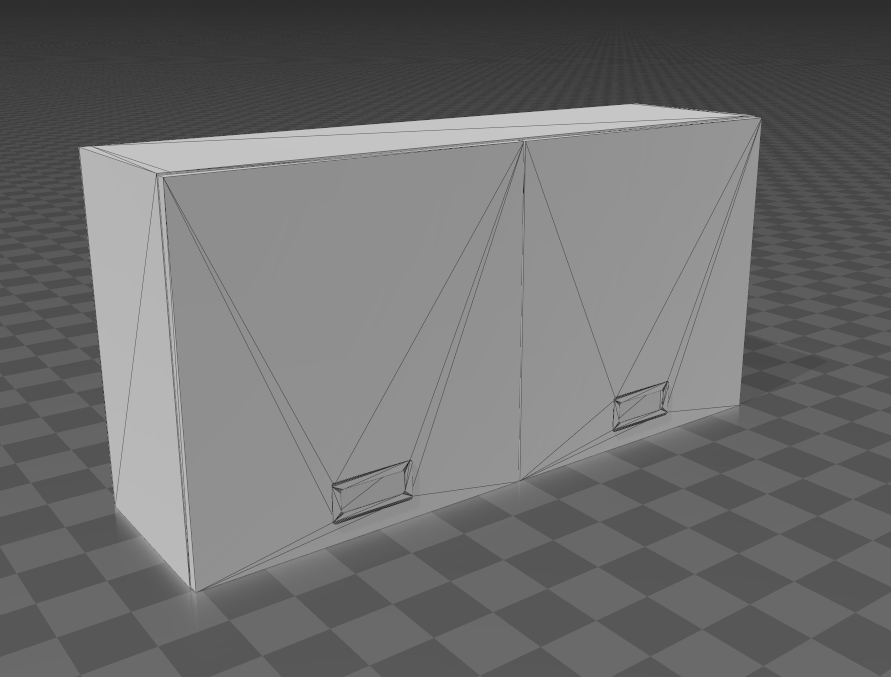 SPECIFIKAČNÍ LIST č. 17Název: Skříň vrchní zavěšená   Odkaz na položku rozpočtu: 766SL17Specifikace: Rozměry: 500 x 600 x 340 cm (D x V x Š)Počet kusů: 1Materiál: LTD 18mm hraněn ABS 1mmKování: standartní závěs s integrovaným tlumením v souladu s EN 15570, zapuštěný úchytOtevíravé křídlo, vnitřek osazen dvěma policemi  s rektifikacíBarevnost a povrchová úprava budou předměty vzorkování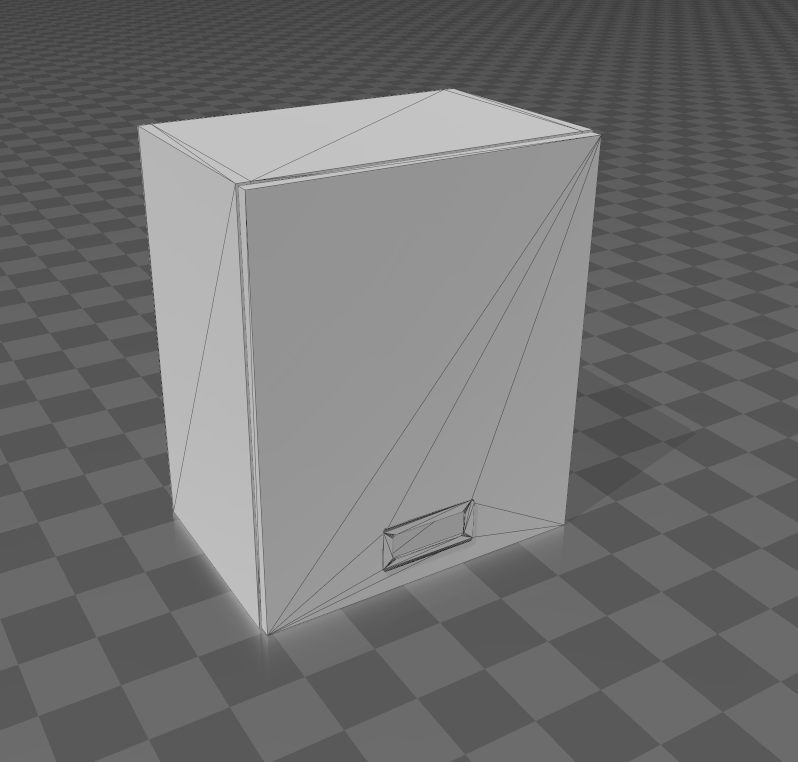 SPECIFIKAČNÍ LIST č. 18Název: Skříň vrchní zavěšená (skleněná křídla)Odkaz na položku rozpočtu:766SL18Specifikace: Rozměry: 1 027 x 780 x 280 cm (D x V x Š)Počet kusů: 1Materiál: LTD 18mm hraněn ABS 1mm, skleněné dveřeKování: závěs s integrovaným tlumením v souladu s EN 15570, zapuštěné úchytyDvě otevíravá křídla, vnitřek rozdělen středovou příčkou a osazen dvěma pevnými policemi. Vnitřek skřínky bude nasvícen pomocí LED nahoře i dole. Sklo bude opatřeno folií, přes kterou nebude v zhasnutém stavu do skříňky vidět.	Barevnost a povrchová úprava budou předměty vzorkování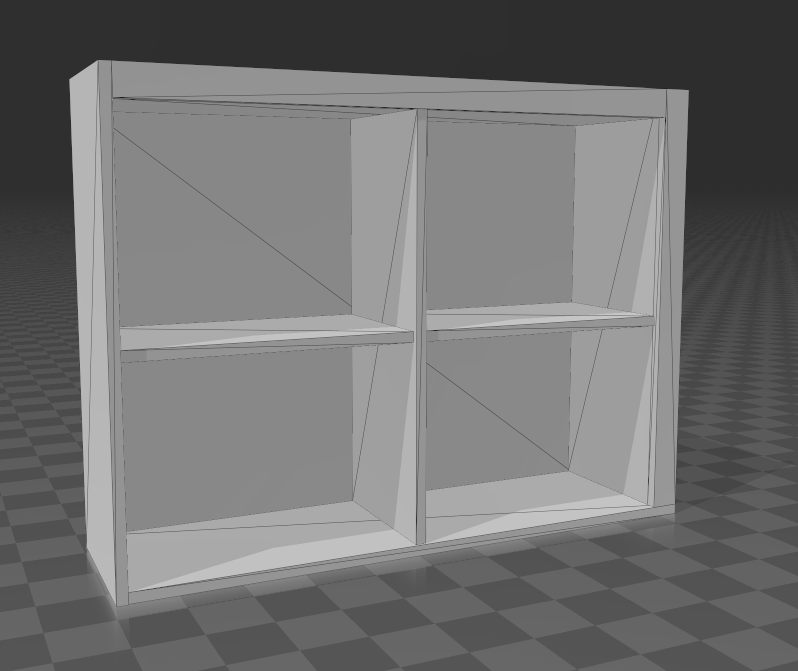 SPECIFIKAČNÍ LIST č. 19Název: Skříň spodní zásuvková (3x zásuvka)   Odkaz na položku rozpočtu: 766SL19Specifikace: Rozměry: 600 x 862 x 528 cm (D x V x Š)Počet kusů: 4Materiál: LTD 18mm hraněn ABS 1mmKování: skryté plnovýsuvy s integrovaným tlumením a plechovými boky,  zapuštěné úchytyTři zásuvky – dno a záda zásuvky z LTD 16mmBarevnost a povrchová úprava budou předměty vzorkování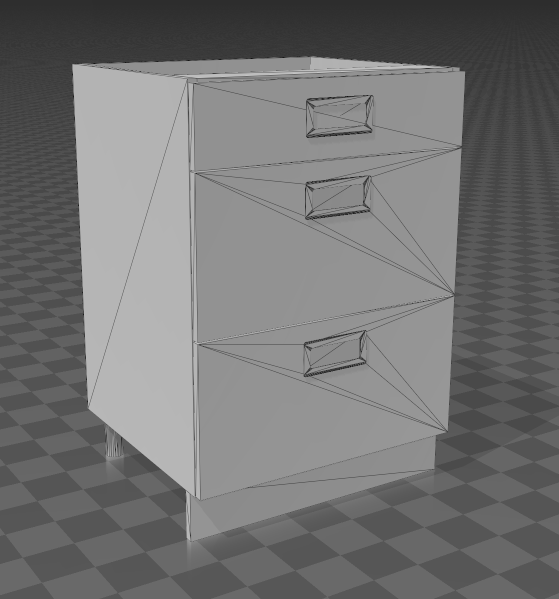 SPECIFIKAČNÍ LIST č. 20Název: Skříň spodní dřezová   Odkaz na položku rozpočtu: 766SL20Specifikace: Rozměry: 600 x 862 x 528 cm (D x V x Š)Počet kusů: 3Materiál: LTD 18mm hraněn ABS 1mmKování: skryté plnovýsuvy s integrovaným tlumením a plechovými boky, zapuštěné úchyty, odpadkový košJedna zásuvka – dno a záda zásuvky z LTD 16mm, vnitřek osazen odpadkovým košem s nádobami 2x15l, čelo skříňky rozděleno viz. obrázek níže (bude zachována linie v sestavě)Barevnost a povrchová úprava budou předměty vzorkování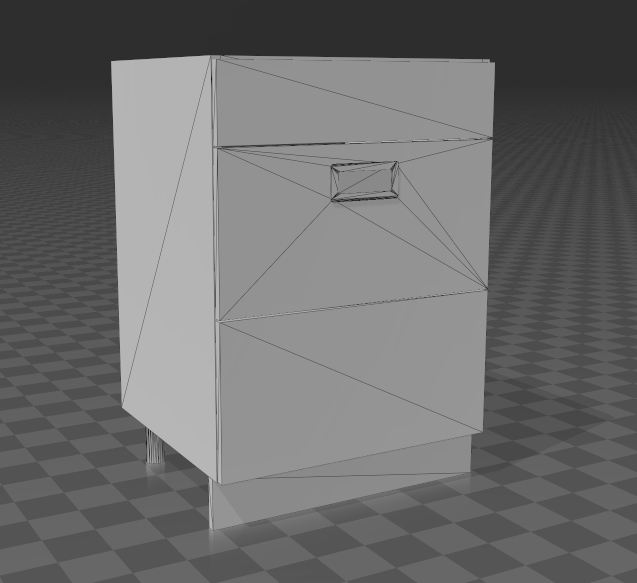 SPECIFIKAČNÍ LIST č. 21Název: Skříň spodní zásuvková (2x zásuvková)   Odkaz na položku rozpočtu: 766SL21Specifikace: Rozměry: 600 x 862 x 528 cm (D x V x Š)Počet kusů: 1Materiál: LTD 18mm hraněn ABS 1mmKování: skryté plnovýsuvy s integrovaným tlumením a plechovými boky,  zapuštěné úchytydvě zásuvky – dno a záda zásuvky z LTD 16mm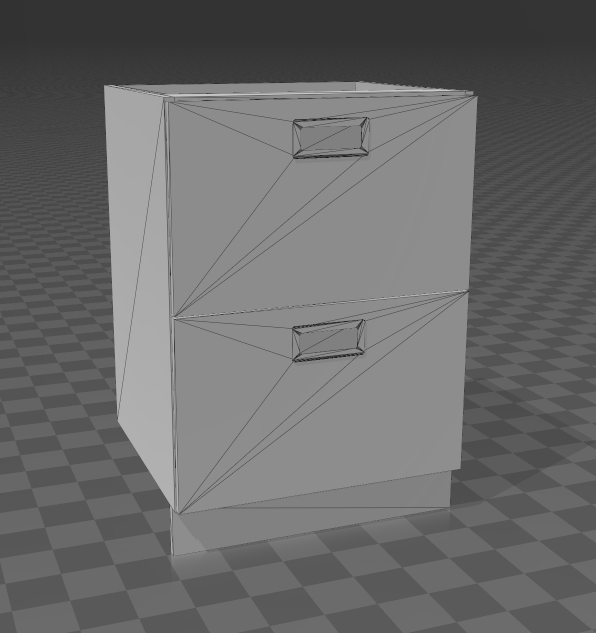 SPECIFIKAČNÍ LIST č. 22Název: Skříň spodní trouba   Odkaz na položku rozpočtu: 766SL22Specifikace: Rozměry: 600 x 862 x 528 cm (D x V x Š)Počet kusů: 1Materiál: LTD 18mm hraněn ABS 1mmKování: standartní závěs v souladu s EN 15570, zapuštěný úchytSklopné křídloBarevnost a povrchová úprava budou předměty vzorkování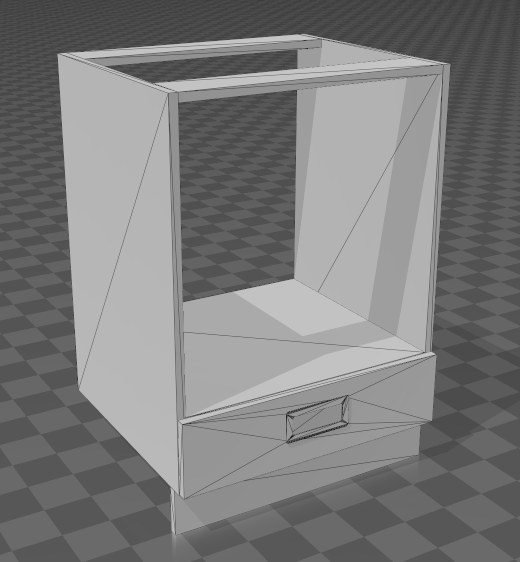 SPECIFIKAČNÍ LIST č. 23Název: Skříň spodní policová otevíravá   Odkaz na položku rozpočtu: 766SL23Specifikace: Rozměry: 500 x 862 x 528 cm (D x V x Š)Počet kusů: 2Materiál: LTD 18mm hraněn ABS 1mmKování: standartní závěs s integrovaným tlumením v souladu s EN 15570, zapuštěný úchytOtevíravé křídlo, vnitřek osazen dvěma policemi  s rektifikacíBarevnost a povrchová úprava budou předměty vzorkování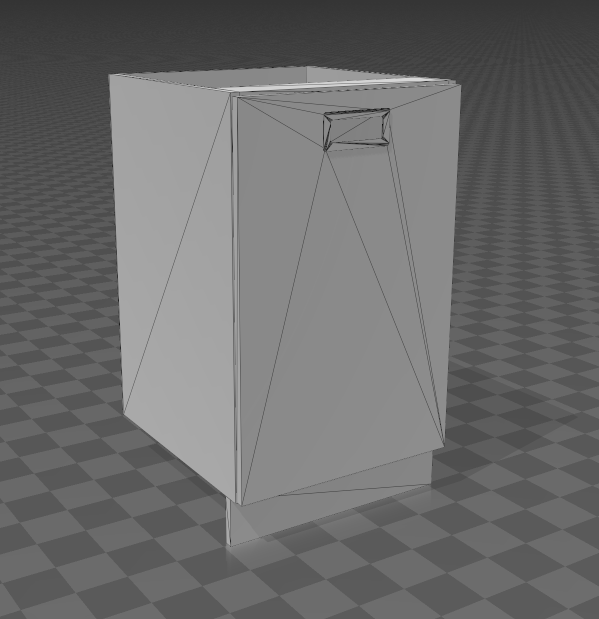 SPECIFIKAČNÍ LIST č. 24Název: Obklad stěn a výroba dveří    Odkaz na položku rozpočtu: 766SL24Specifikace: Rozměry:Počet kusů: 1Materiál: LTD + laminátLevý obklad stěny 2900x2730 s výřezem pro lednici, vrchního čelního obkladu nad barem 5400x350 s nápisem BUFÍK včetně nasvícení LED, levý čelní obklad 2900x240, pravý boční předsazený obklad 2900x640 – předsazení 80 mm (za obkladem tvoří tunel pro elektroinstalaci), zadní obklad stěny za linkou 410x630, zadní obklad stěny s dveřmi vloženými do obkladu – na dveřích tabule na psaní 1200x800Barevnost a povrchová úprava budou předměty vzorkováníSPECIFIKAČNÍ LIST č. 25Název: Barový pultOdkaz na položku rozpočtu: 766SL25Specifikace: Rozměry: 4100x1200x340Počet kusů: 1Materiál: LTD 18mm hraněn ABS 1mm + PD 38mm s ABS 2mmBarový pult, v pravé časti sklo za kterým bude policová skříňka. Vnitřek skřínky bude nasvícen pomocí LED nahoře i dole. Sklo bude opatřeno folií, přes kterou nebude v zhasnutém stavu do skříňky vidět.Barevnost a povrchová úprava budou předměty vzorkování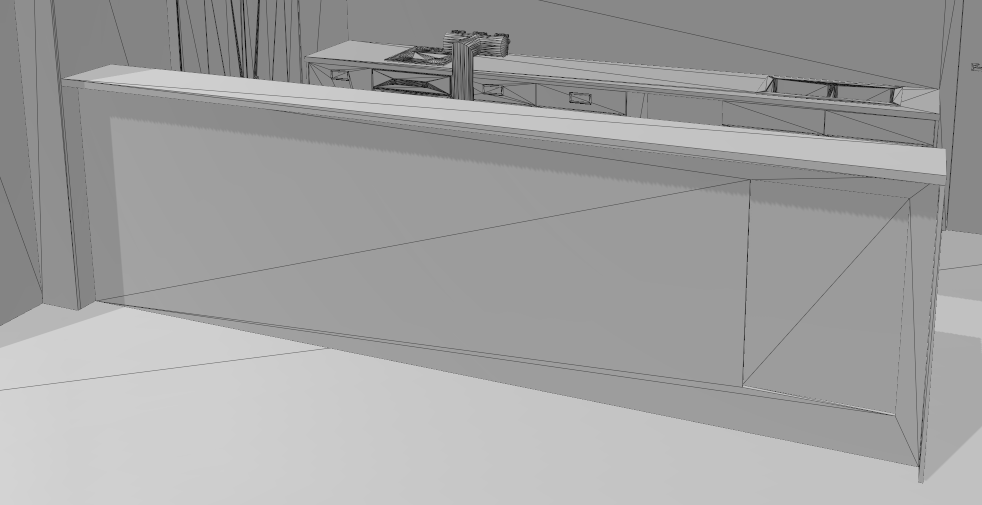 SPECIFIKAČNÍ LIST č. 26Název: Pracovní deska Odkaz na položku rozpočtu: 766SL26Specifikace: Rozměry: celkem 8200x600Počet kusů: 1Materiál: PD 38mm v černé barvě hraněna ABS 2mmPracovní deska po obou stranách baru, na každé straně v rozměru cca 4100x600mm. V pracovní desce bude nainstalován výčep a 2x dřez.Barevnost a povrchová úprava budou předměty vzorkováníSPECIFIKAČNÍ LIST č. 27Název: Osvětlení LED Odkaz na položku rozpočtu: 742SL27Specifikace: Rozměry: 16bMPočet kusů: 1Materiál: LED pásek12V 9,8W/bMLed pásek ve čtyřech úrovních po 4bM (celkem 16bM)  osazen v hliníkovém profilu pro LED, který bude zafrézován do korpusu. Dodán bude včetně napájecího zdroje.Barevnost a povrchová úprava budou předměty vzorkováníSPECIFIKAČNÍ LIST č. 28Název: Skříň spodní policová otevíravá Odkaz na položku rozpočtu: 766SL28Specifikace: Rozměry: 600 x 862 x 528 cm (D x V x Š)Počet kusů: 2Materiál: LTD 18mm hraněn ABS 1mmKování: standartní závěs s integrovaným tlumením v souladu s EN 15570, zapuštěný úchytOtevíravé křídlo, vnitřek osazen dvěma policemi  s rektifikacíBarevnost a povrchová úprava budou předměty vzorkováníSPECIFIKAČNÍ LIST č. 29Název: Dvoudřez + baterie  Odkaz na položku rozpočtu: 725SL29Specifikace: Rozměry: cca 800x500Počet kusů: 1Povrchová úprava: s antibakteriální ochranou Materiál: granitový dřez s baterií a sifonemBarevnost a povrchová úprava budou předměty vzorkování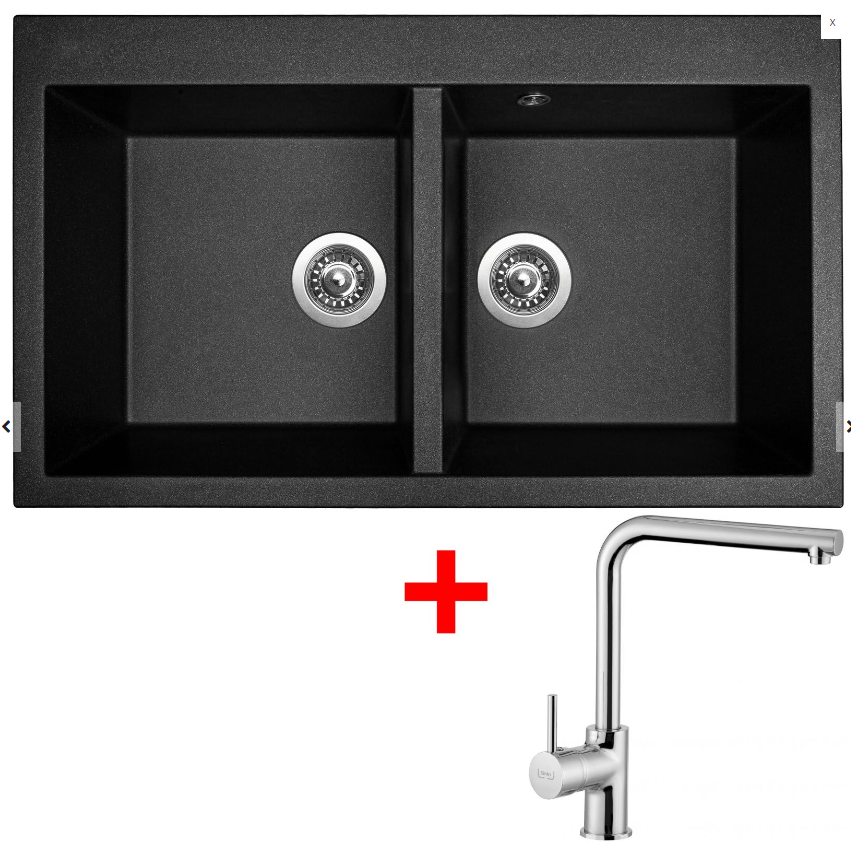 SPECIFIKAČNÍ LIST č. 30Název: Jednoduchý dřez + baterie   Odkaz na položku rozpočtu: 725SL30Specifikace: Rozměry: cca 460x460	Počet kusů: 1Povrchová úprava: s antibakteriální ochranou Materiál: granitový dřez s baterií a sifonemBarevnost a povrchová úprava budou předměty vzorkování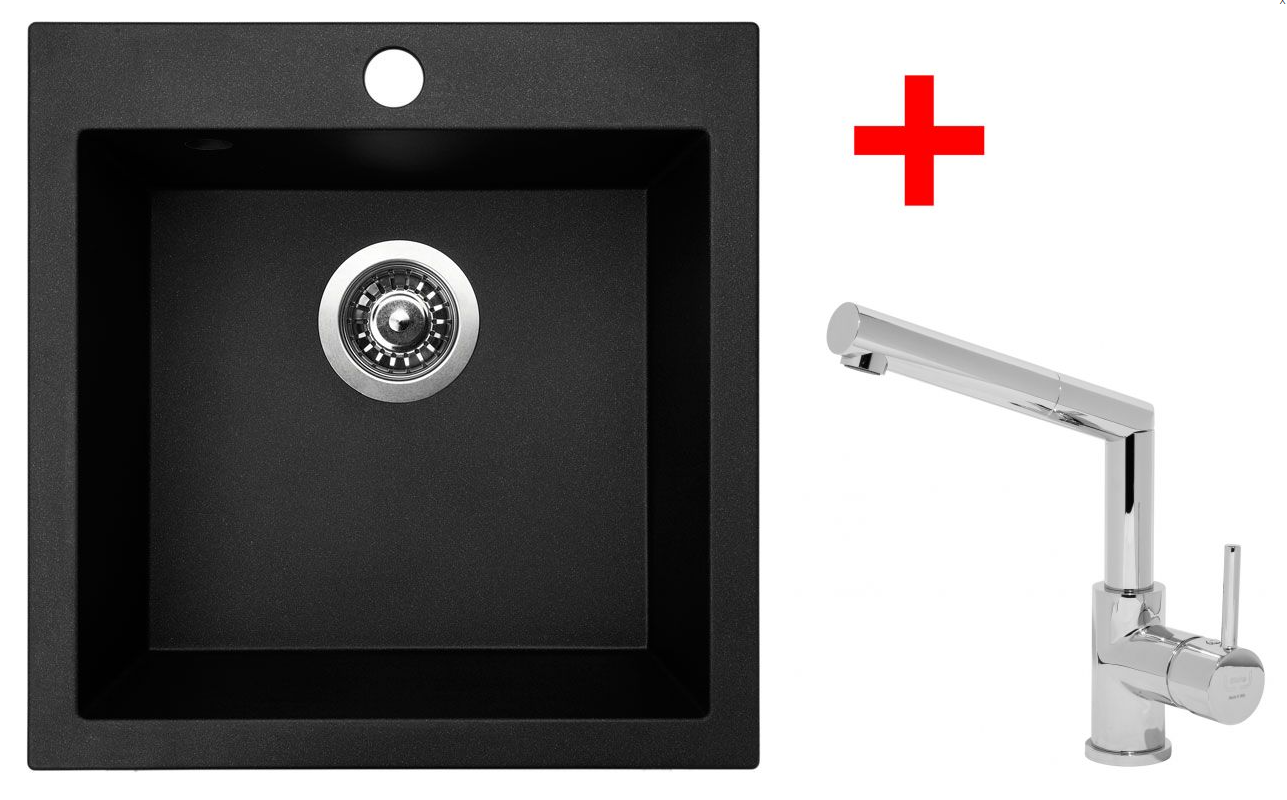 SPECIFIKAČNÍ LIST č. 31Název: Obklad stropu, špalet a obvodového obkladu v části pro sezení   Odkaz na položku rozpočtu: 766SL31Specifikace: Rozměry: Počet kusů: 1Materiál: LTD + laminátObklad stropu na sádrokartonový základ pomocí laminátu/LTD 5400x2750, obklad obou špalet dveří cca 2900x800, obvodový obklad v prostoru pro sezení za sedáky židlí v šíři 300 mm s gravírováním písma na 30% plochy v délce cca 40bMBarevnost a povrchová úprava budou předměty vzorkováníSPECIFIKAČNÍ LIST č. 32Název: Šatní pult s obkladem   Odkaz na položku rozpočtu: 766SL32Specifikace: Rozměry: Počet kusů: 1Materiál: LTDZhotovení nového šatního pultu (viz. foto níže), stavební otvor cca 3500x2500 mms ostěním cca 800 mmBarevnost a povrchová úprava budou předměty vzorkování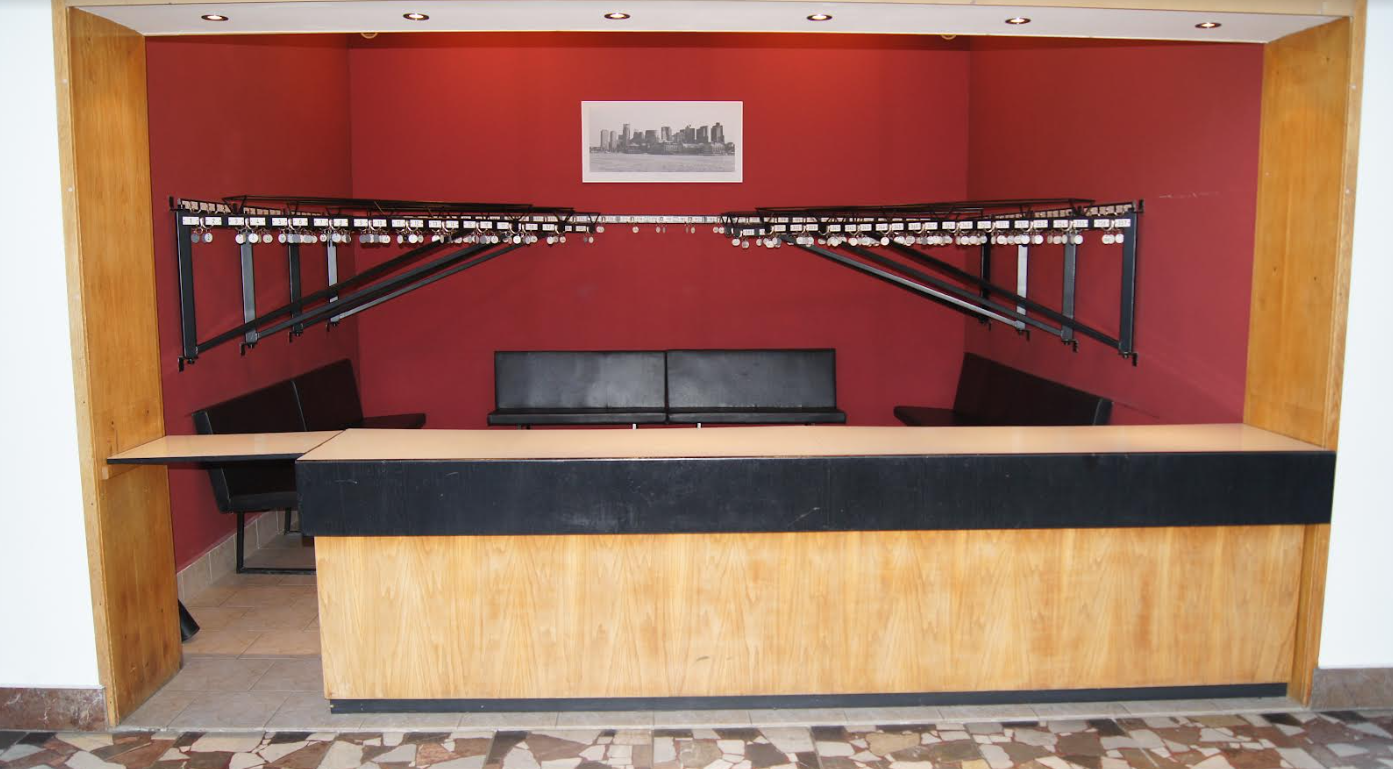 SPECIFIKAČNÍ LIST č. 33Název: Skříň do foyer   Odkaz na položku rozpočtu: 766SL33Specifikace: Rozměry: 1 000 x 1 200 x 500 cm (D x V x Š)Počet kusů: 1Materiál: LTDPolicová skříň se dvěma křídly, rektifikace polic, uzamykatelná, zapuštěné úchyty Barevnost a povrchová úprava budou předměty vzorkováníSPECIFIKAČNÍ LIST č. 34Název: Elektro úpravy  Odkaz na položku rozpočtu: 21-MSL34Specifikace: Úprava elektroinstalace vedoucí do barového pultu, osazení elektroinstalačních krabic do barového pultu – cca10ks, úprava elektroinstalace nastavovacími kroužky na elektroinstalační krabice v zádovém obkladu, úprava elektroinstalace vedoucí do skříněk pro osvětlení LED, prodloužení stávajících rozvodů do obkladu – demontáž a zpětná montážBarevnost a povrchová úprava budou předměty vzorkování